Katelyn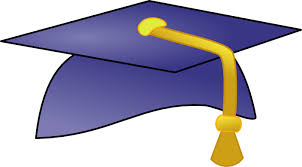 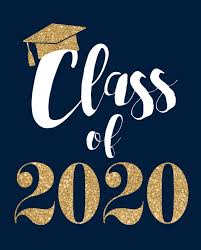 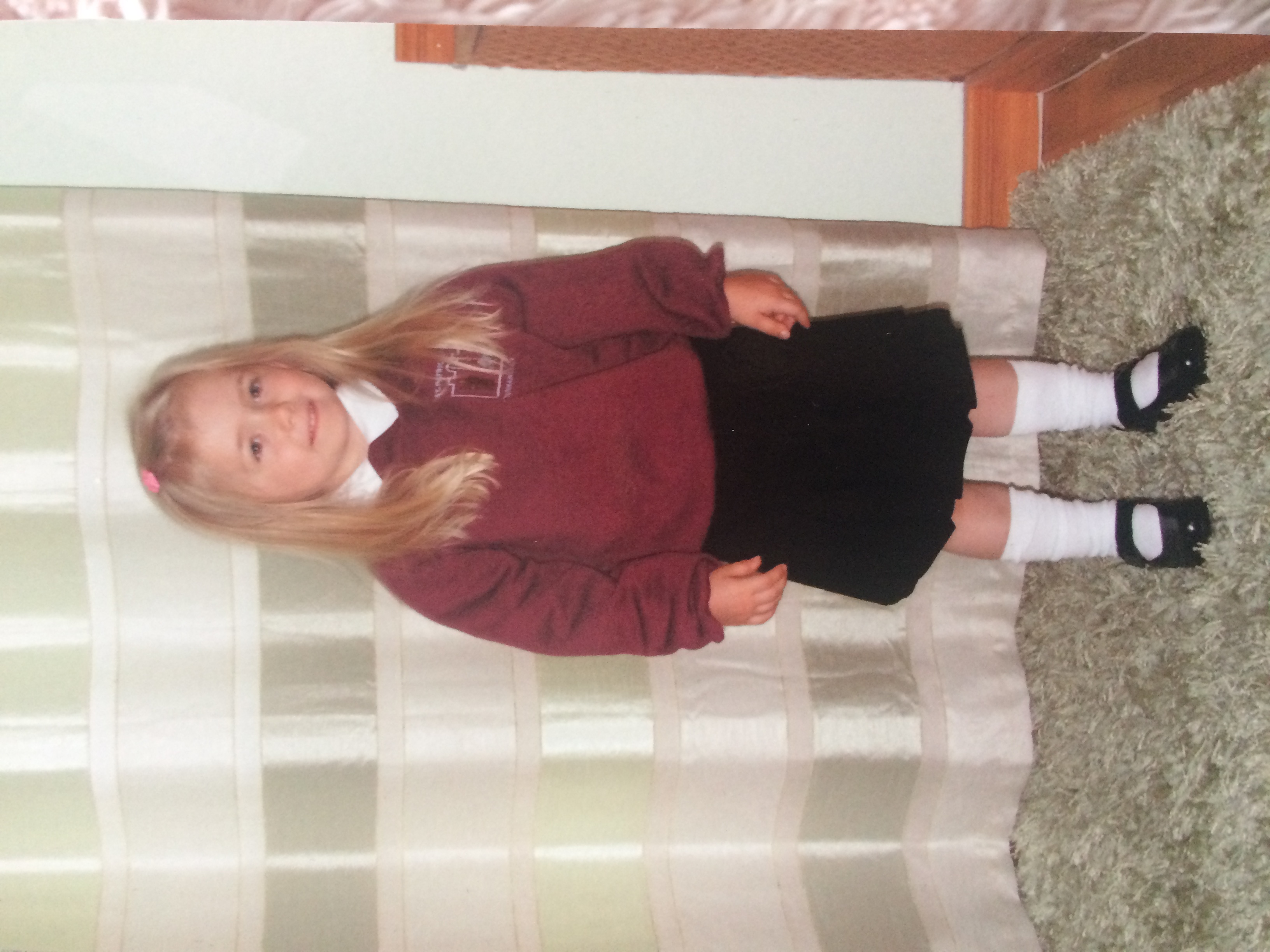 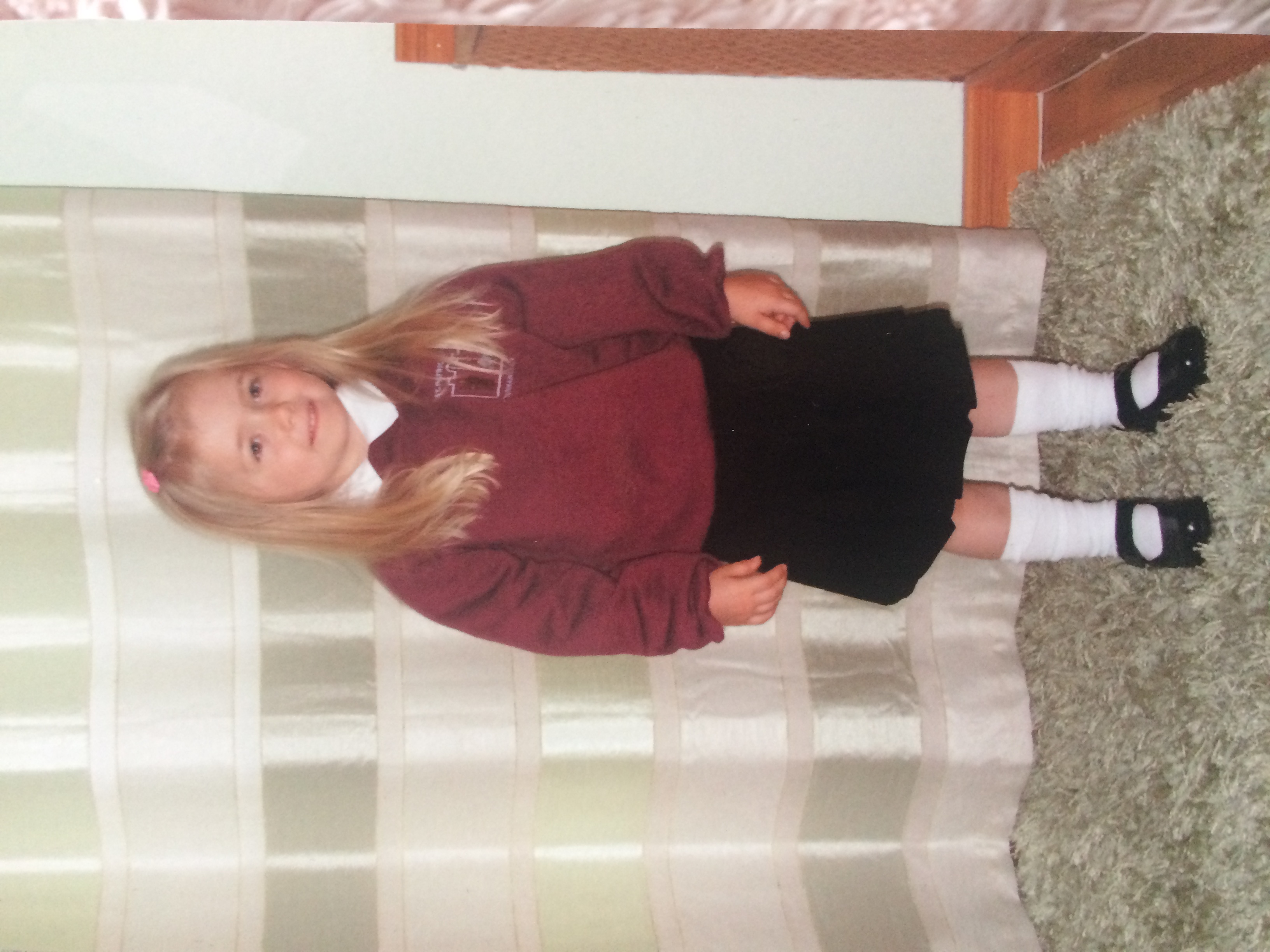 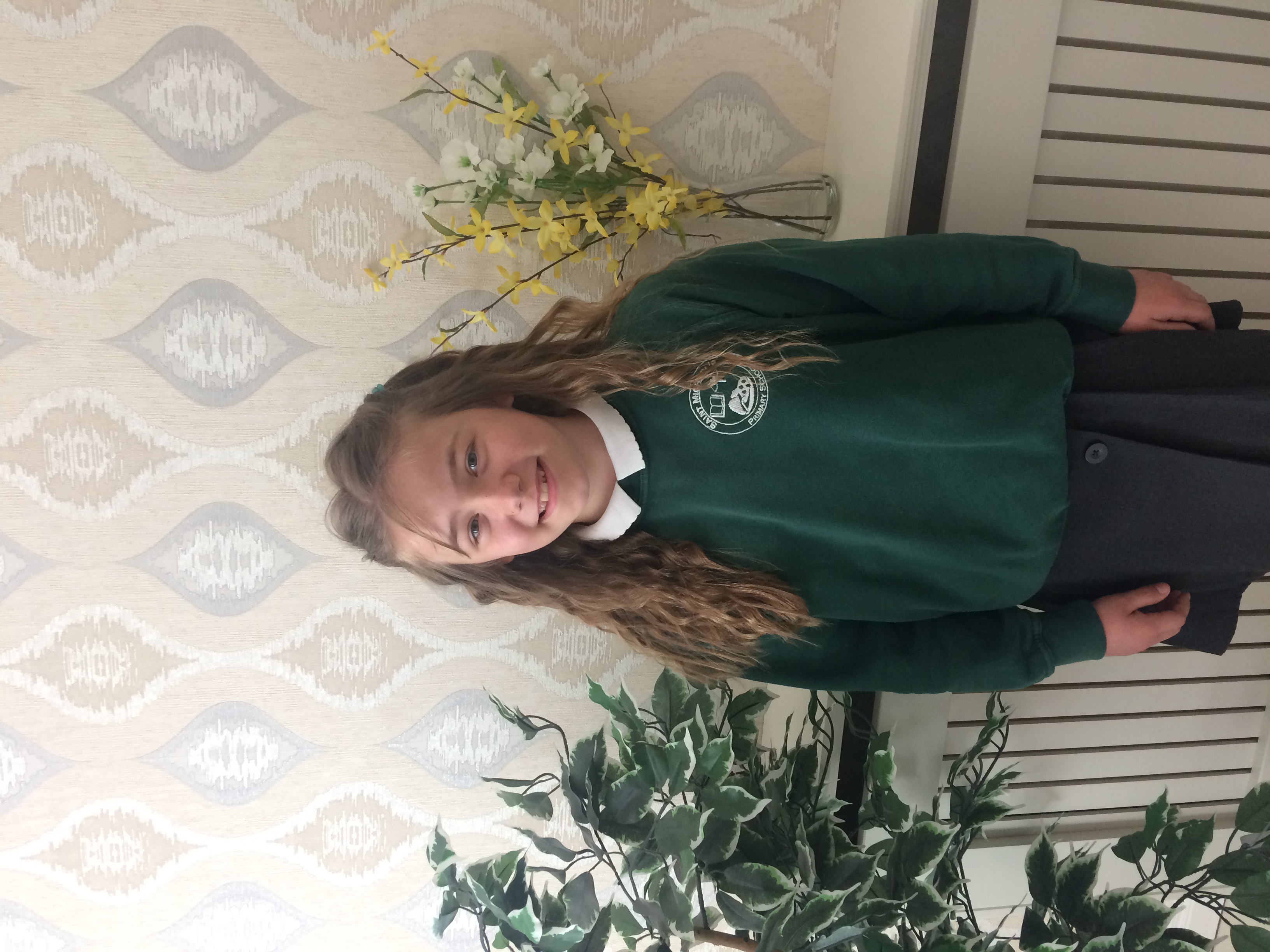 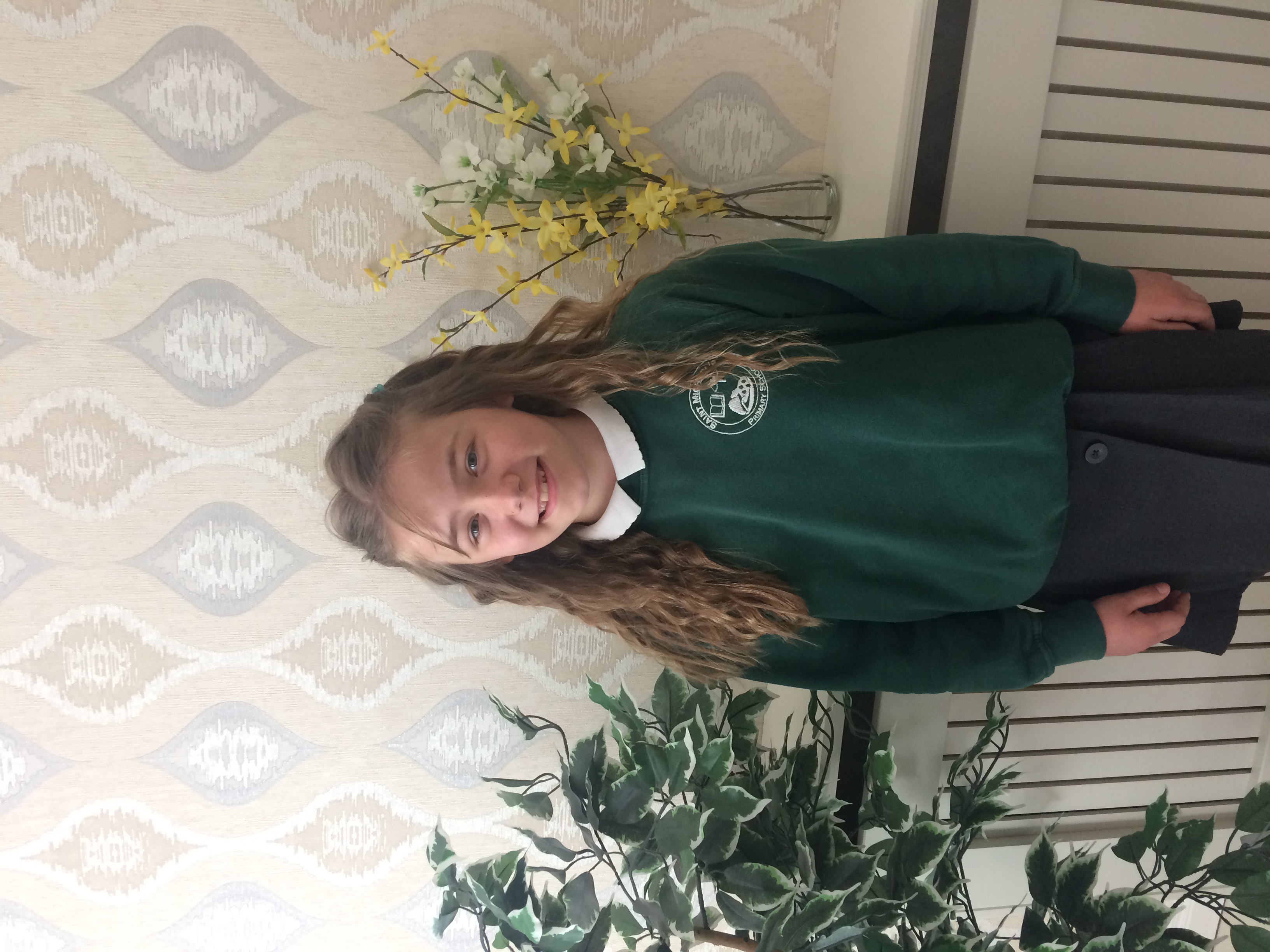 